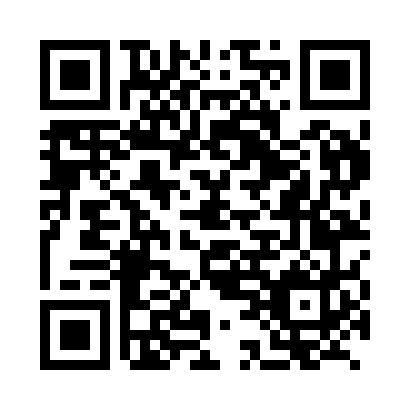 Prayer times for Cesta, SloveniaMon 1 Apr 2024 - Tue 30 Apr 2024High Latitude Method: Angle Based RulePrayer Calculation Method: Muslim World LeagueAsar Calculation Method: HanafiPrayer times provided by https://www.salahtimes.comDateDayFajrSunriseDhuhrAsrMaghribIsha1Mon4:546:371:025:317:279:052Tue4:516:361:025:327:289:063Wed4:496:341:015:337:309:084Thu4:476:321:015:347:319:105Fri4:446:301:015:357:329:116Sat4:426:281:005:357:349:137Sun4:406:261:005:367:359:158Mon4:386:241:005:377:369:179Tue4:356:221:005:387:389:1810Wed4:336:2112:595:397:399:2011Thu4:316:1912:595:407:409:2212Fri4:286:1712:595:417:429:2413Sat4:266:1512:595:427:439:2514Sun4:246:1312:585:427:449:2715Mon4:216:1112:585:437:469:2916Tue4:196:1012:585:447:479:3117Wed4:176:0812:585:457:489:3318Thu4:146:0612:575:467:499:3419Fri4:126:0412:575:477:519:3620Sat4:096:0312:575:487:529:3821Sun4:076:0112:575:487:539:4022Mon4:055:5912:575:497:559:4223Tue4:025:5712:565:507:569:4424Wed4:005:5612:565:517:579:4625Thu3:585:5412:565:527:599:4826Fri3:555:5312:565:528:009:5027Sat3:535:5112:565:538:019:5228Sun3:515:4912:565:548:039:5429Mon3:485:4812:555:558:049:5630Tue3:465:4612:555:568:059:58